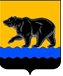 ГЛАВА ГОРОДА НЕФТЕЮГАНСКА постановлениег.НефтеюганскО награжденииВ соответствии с Положением о наградах и почётном звании муниципального образования город Нефтеюганск, утвержденным решением Думы города Нефтеюганска от 31.10.2016 № 30-VI, представленными ходатайствами директора акционерного общества «Югорская территориальная энергетическая компания – Нефтеюганск» А.И.Бессонова от 27.11.2018            № 1924, директора акционерного общества «Тюменьэнерго» Нефтеюганские электрические сети  И.И.Ясковец от 11.12.2018 № 5-04/427 постановляю:1.Наградить:1.1.Почетной грамотой главы города Нефтеюганска:1.1.1.за высокое профессиональное мастерство, безупречную работу, достигнутые успехи в труде и в связи с Днем энергетика:1.2.Благодарственным письмом главы города Нефтеюганска:1.2.1.за достигнутые успехи в труде и в связи с Днем энергетика:2.Вручить лицам, указанным в пункте 1 настоящего постановления, подарочно-сувенирную продукцию, цветы согласно приложению.3.Директору департамента по делам администрации города С.И.Нечаевой разместить постановление на официальном сайте органов местного самоуправления города Нефтеюганска в сети Интернет.4.Контроль исполнения постановления оставляю за собой.Глава города Нефтеюганска 	                                                              С.Ю.ДегтяревПриложение к постановлениюглавы города от 19.12.2018 № 83Подарочно-сувенирная продукция, цветы19.12.2018              № 83 Зюсько Владимира Владимировича-электромонтёра по ремонту и обслуживанию электрооборудования производственно-диспетчерской службы акционерного общества «Югорская территориальная энергетическая компания – Нефтеюганск»;ИгнатьеваИвана Ивановича-заместителя главного инженера по оперативному, технологическому и ситуационному управлению филиала акционерного общества «Тюменьэнерго» Нефтеюганские электрические сети;Карагаеву Ингу Васильевну-ведущего специалиста группы правового обеспечения филиала акционерного общества «Тюменьэнерго» Нефтеюганские электрические сети.Ивасива Бориса Богдановича-руководителя группы по ремонту и техническому обслуживанию средств телемеханики производственной службы релейной защиты автоматики и грозозащиты акционерного общества «Югорская территориальная энергетическая компания – Нефтеюганск»;КармановаИгоря Александровича-заместителя начальника службы эксплуатации и ремонта подстанций филиала акционерного общества «Тюменьэнерго» Нефтеюганские электрические сети;Кравченко Ольгу Витальевну-ведущего специалиста отдела по управлению персоналом филиала акционерного общества «Тюменьэнерго» Нефтеюганские электрические сети;МишакинуНаталью Ивановну-инженера 2 категории производственно-диспетчерской службы акционерного общества «Югорская территориальная энергетическая компания – Нефтеюганск»;Спирина Виталия Геннадьевича-электромонтёра по ремонту и обслуживанию электрооборудования участка капитального ремонта акционерного общества «Югорская территориальная энергетическая компания – Нефтеюганск»;Танцуру Марину Сергеевну-руководителя службы охраны труда акционерного общества «Югорская территориальная энергетическая компания – Нефтеюганск».№ п/пНаименованиеКоличество (штук)Багетная рамка для благодарственных писем администрации города Нефтеюганска1Бланк почетной грамоты с символикой города1Бланк благодарственного письма с символикой города1Букет живых цветов (7 роз, 1 веточка гипсофила, упаковка)1